Комитет по ликвидации дискриминации
в отношении женщинПредсессионная рабочая группаСорок третья сессия19 января — 6 февраля 2009 года		Ответы на вопросник в связи с рассмотрением объединенного доклада (включающего первоначальный, второй, третий, четвертый, 
пятый, шестой и седьмой периодические доклады)		Гаити*		Статья 1		Определение дискриминации1.	В Конституции Республики Гаити (1987 год) признается равенство мужчин и женщин без какой бы то ни было дискриминации по признаку пола. Такое равенство между гражданами и гражданками не ограничивается ни одним из положений 298 статей Конституции, принятой гаитянским народом в результате плебисцита 29 марта 1987 года после падения диктатуры, которая подавляла всякие надежды народа на создание правового государства.	Однако еще задолго до этого, в начале 1980-х годов, в самый разгар правления тоталитарного режима, была одержана двойная победа в борьбе с дискриминацией в отношении женщин. Сначала, 4 февраля 1981 года, был издан декрет об осуществлении Международной конвенции о ликвидации всех форм расовой дискриминации. В тексте закона, запрещающего дискриминацию, которая признавалась преступлением, в качестве одного из мотивов дискриминации называлась половая принадлежность, однако определения явления дискриминации в отношении женщин предложено не было. В том же году, 7 апреля 1981 года, Гаити ратифицировала Конвенцию о ликвидации всех форм дискриминации в отношении женщин. В принятом в следующем году Декрете от 8 октября 1982 года признавался равный статус супругов и юридические права замужней женщины. Однако в этом декрете не содержалось определения дискриминации в отношении женщин.	В соответствии с Конституцией 1987 года, известной своим глубоко демократичным характером, для принятия установлены длительные и сложные процедуры. В то же время Гаити, которая стремится к созданию благоприятного правового климата для защиты прав женщин, требуются конкретные концептуальные инструменты. В связи с этим определение дискриминации в отношении женщин и четко сформулированное обязательство не осуществлять дискриминацию будут включены в законопроект о равенстве мужчин и женщин, разработка которого Министерством по положению и правам женщин (МППЖ) предусмотрена в его плане действий на 2008–2009 годы.		Статья 2		Осведомленность о Конвенции2.	МППЖ стремится пропагандировать Конвенцию во всех областях, в которых все министерства должны сотрудничать друг с другом. В рамках технических советов, в которые входят директора департаментов различных министерств в каждом из десяти географических департаментов страны, Министерство по положению и правам женщин через свое Техническое управление, на которое возложена ответственность за обобщение результатов сравнительного анализа по вопросу о положении женщин, специально посвящает часть проводимых совещаний повышению осведомленности о Конвенции о ликвидации всех форм дискриминации в отношении женщин и вытекающим из нее обязанностям для государства. Каждый участник получает при этом экземпляр Конвенции на креольском языке.	Взаимоотношения между Министерством юстиции и общественной безопасности и Министерством по положению и правам женщин определены в протоколах о проведении совместной деятельности, направленной, в частности, на борьбу с насилием в отношении женщин. Аналогичные отношения сотрудничества поддерживаются и с национальной полицией. В рамках этого взаимодействия часто используются положения Конвенции и других международных документов, ратифицированных Гаити.	Как в юридических кругах, так и среди общественности информирование населения о правах женщин и равенстве между мужчинами и женщинами последовательно осуществляется за счет конкретного применения нового законодательства, которое обеспечивает судебную защиту женщин в случаях сексуального насилия или убийства супруга. За два последних года в случаях изнасилования в судебных решениях, вынесенных на основании декрета от 6 июля 2005 года о сексуальных преступлениях, были предусмотрены суровые меры наказания для виновных, и такие случаи широко освещались в средствах массовой информации. Так, недавно широкую огласку получило дело об убийстве женщины проживавшим с ней мужчиной, в котором суд отказался учитывать какие-либо смягчающие обстоятельства. Все это свидетельствует об изменениях в мышлении людей, которые происходят благодаря внесению изменений в Уголовный кодекс. В то же время по-прежнему сохраняется необходимость углубленного изучения в рамках регулярной учебной подготовки судей, адвокатов и полицейских вопросов конвенций, касающихся равенства мужчин и женщин и обязанностей государства в этой связи.3.	Статья 40 Конституции, предусматривающая публикацию и распространение законов, постановлений, указов, международных соглашений, договоров и конвенций одновременно на креольском и французском языках, пока еще повсеместного применения не получила. Имеется ряд документов национального значения, в которых используются два официальных языка, как, например, паспорта и некоторые административные формы. Следует также подчеркнуть, что в настоящее время президентские постановления публикуются на двух языках. Однако такая практика не носит ни постоянного, ни общепринятого характера. Необходимо будет принять закон о применении норм регламентационного характера во всех государственных учреждениях, с тем чтобы обеспечить неукоснительное выполнение конституционных требований в этом отношении.		Дискриминационные законы и практика4.	Политика равенства мужчин и женщин, которую проводит МППЖ, должна создать надлежащую основу для всеобщей правовой реформы, которая позволит добиться ликвидации всех форм дискриминации в отношении женщин и обеспечить в то же время согласование национальных законов с конвенциями, ратифицированными Гаити. Тем временем проведение в парламенте голосования по законопроектам, представленным МППЖ, позволило бы урегулировать некоторые затрагивающие положение женщин аспекты в Гражданском кодексе и положение трудящихся, преимущественно женщин, — в Трудовом кодексе. Что касается Уголовного кодекса, то Декретом от 6 июля 2005 года многие формы дискриминации были ликвидированы. В настоящее время в МППЖ ведется подготовка законопроекта, частично разрешающего аборты. 5.	Практика и обычаи отражают верования и традиции, от которых зависит выживание людей. При этом осуждение тех, кто поощряет различные формы дискриминации в отношении женщин, не должно приводить к разрушению национальной культуры, которую, безусловно, необходимо сохранять во всем мире. МППЖ черпает в национальной культуре положительные элементы, как то: назидательные примеры исторических героинь и женщин-лидеров активного женского движения за свои права и равенство в целях устранения препятствий культурного характера, которые не только позволяют сохранять дискриминационную практику, но также поддерживать покрывающую их «культуру молчания». МППЖ предусматривает в своем стратегическом плане на 2008–2010 годы активизировать уже проводимые кампании информирования о стереотипных представлениях и охватить ими самые удаленные районы страны. Образование, научные знания, история цивилизаций, анализ социальных отношений между мужчинами и женщинами и существующих стереотипов, а также формирование более равного для всех общества без каких-либо исключений позволят постепенно ликвидировать такую практику и обычаи, которые закрепляют приниженное положение женщин. Помимо информационно-просветительских программ во всех сферах общества среди женщин и среди мужчин необходимо проводить просветительскую работу, посвященную гендерной проблематике. Для этих целей в учебные программы необходимо систематически включать изучение вопросов, касающихся правовых реформ, направленных на обеспечение равенства.6.	Правительство стремится ликвидировать носящие дискриминационный характер в отношении женщин аспекты существующих законов, предлагая и принимая тексты законов, соответствующих Конституции страны и согласующихся с Конвенцией. Так, специальным декретом были внесены изменения в Уголовный кодекс. Другие изменения, касающиеся Трудового кодекса и Гражданского кодекса, предусматриваются в законопроектах, которые были представлены парламенту и по которым будет проводиться голосование.	В четверг, 11 августа 2005 года, в № 60 газеты «Лё монитор» был опубликован Декрет от 6 июля 2005 года об изменении квалификации сексуальных посягательств и о ликвидации дискриминации в отношении женщин, в котором содержались важные изменения к Уголовному кодексу, касающиеся трех аспектов: 1) официальное признание изнасилования в качестве акта сексуального надругательства, что отделяет его от развратных действий и посягательства на нравственность; 2) непризнание в качестве смягчающего обстоятельства заявления обвиняемого, что он застал свою жену в момент супружеской измены; 3) отказ от признания супружеской измены в качестве уголовного деяния.	Кроме того, были ужесточены меры наказания, в частности за изнасилование, в связи с чем прежний максимальный срок в виде лишения свободы сроком на 10 лет был изменен на пожизненное лишение свободы.	Статья 278 (Д. 6 июля 2005 года, статья 2). Лицо, совершившее преступление изнасилования или признанное виновным в совершении какого-либо другого акта сексуального посягательства с применением насилия, угроз, эффекта внезапности или психологического давления в отношении представителя своего или противоположного пола, приговаривается к принудительным работам сроком на 10 лет.	Эти изменения были произведены в результате пересмотра первой главы раздела II Уголовного кодекса, в результате которого была изменена классификация преступлений и правонарушений. Помимо этого были приняты и другие меры, выразившиеся в пересмотре ряда статей и аннулировании некоторых из них.		Изменение классификации	Раздел 4 первой главы части II Уголовного кодекса «Посягательства на нравственность» был переименован в «Агрессивные посягательства сексуального характера» в соответствии со статьей 1 Декрета от 6 июля 2005 года. Отныне раздел 4 охватывает агрессивные действия сексуального характера, преступление изнасилования и отягчающие их обстоятельства, как, например, возраст жертвы, высокое положение обвиняемого или групповое изнасилование. Новый раздел 4 bis, озаглавленный «Посягательства на нравственность», в соответствии со статьей 5 Декрета включает положения Уголовного кодекса, касающиеся таких посягательств, как, например, подстрекательство к проституции и посягательства на общественную мораль. Такая перегруппировка статей ограничивается лишь разделами 4 и 4 bis первой главы части II Уголовного кодекса и не затрагивает порядок статей в других разделах.		Изменение формулировок	В статьи 269 и 270 раздела 3 первой главы части II Уголовного кодекса, в которых идет речь о преступлениях, которые могут быть оправданы, были внесены изменения согласно статьям 10 и 11 Декрета от 6 июля 2005 года.	Статья 269 (Д. от 6 июля 2005 года, статья 10). Убийство супруга любого пола другим супругом не может быть оправдано, если в момент убийства жизнь самого совершившего его лица не находилась в опасности.	Таким образом, из статьи 269 был исключен пункт, предусматривающий смягчающие обстоятельства для мужа, убившего жену и/или ее партнера в момент супружеской измены.	Формулировка статьи 270 была изменена таким образом, чтобы предусмотреть смягчающие обстоятельства в случаях убийства или причинения телесных повреждений в порядке защиты от агрессивных посягательств сексуального характера.	Статья 270 (Д. от 6 июля 2005 года, статья 11). Убийство или нанесение телесных повреждений, совершенные в ответ на посягательство сексуального характера, квалифицируются как убийство или причинение телесных повреждений при смягчающих обстоятельствах.		Отмена статей	Все статьи, касающиеся супружеской измены, аннулированы (статьи 284, 285, 286 и 287) и более не применяются в соответствии со статьей 9 Декрета от 6 июля 2005 года. Отмена уголовного наказания за супружескую измену также повлекла за собой отмену положений, имеющих дискриминационный характер, в отношении женщин, поскольку лишение свободы предусматривалось лишь для женщин, но не для мужчин.	Что касается судопроизводства, то подписанное в 2006 году соглашение между МППЖ, МСПП и МЖСП о выдаче медицинского свидетельства и о его принятии судьями облегчает потерпевшим задачу представления доказательств.		Законы о равенстве7.	В 2007 году МППЖ представило на рассмотрение парламента Гаити три законопроекта: о домашней работе, о признании «пласажа» или консенсуального союза и о родственных связях и об ответственном выполнении родительских обязанностей. Голосование по этим проектам в парламенте еще не проводилось.		Законопроект об изменении статьи 257 Трудового кодекса и регламентировании домашней работы	a)	Изложение мотивов	В главе 1 раздела V Трудового кодекса, опубликованного в 1961 году говорится о домашних работниках — мужчинах и женщинах (они определены как «домашняя прислуга», которые не имеют прав, закрепленных за работниками предприятий, учреждений или т.д. В Конституции 1987 года предусматривается иное «видение» трудящихся. Согласно духу и букве Конституции, все наемные работники имеют одинаковые права. И поскольку правовые документы должны основываться именно на Конституции, в Трудовой кодекс также необходимо внести соответствующие изменения.	Министерство по положению и правам женщин признает важность домашней работы в национальной экономике и ее место в общей системе видов занятости, применимой как к мужчинам, так и к женщинам страны. С учетом этого министерство считает исключительно важным, чтобы надомные работники — как мужчины, так и женщины — имели такие же привилегии и права, что и наемные работники.	b)	Законопроект	Этот предлагаемый законопроект, предусматривающий внесение изменений в статью 257 Трудового кодекса, направлен на ликвидацию некоторых противоречащих правам человека условий, в которых осуществляется надомная работа. Помимо регламентирования условий труда (продолжительность работы и отдыха, обеденный перерыв, выходные дни в течение недели и годовой отпуск), в законопроекте для надомных работников, в основном женщин, предусматриваются такие же льготы, которые предусмотрены в Трудовом кодексе для работников других категорий: премия в конце года и другие пособия, установленные для женщин. Особое положение предусматривает для них возможность проходить учебную подготовку без потери в заработной плате.		Законопроект, регулирующий статус лиц, состоящих в гражданском браке (сожительство)	a)	Изложение мотивов	В том что касается состава семьи, то в Гражданском кодексе Гаити признаются лишь брачные отношения. Для членов семьи, живущих в таком союзе, законом предусматриваются традиционные формы защиты: общность имущества, равный раздел имущества каждому из супругов и обязательность материального обеспечения. Однако среди различных форм союза, существующих в стране, на брак приходится лишь 18 процентов, а на гражданский брак (сожительство) — 44 процента. Таким образом, брак отнюдь не является самой распространенной формой союза.	Поскольку в Гражданском кодексе о гражданском браке ничего не говорится, то он не отражает реальное положение дел. В то же время в Конституции Республики, которая была принята после Гражданского кодекса, не предусматривается никакой дискриминации между различными типами семьи и признаются все формы союзов.	МППЖ считает крайне важным гарантировать осуществление прав всех тех женщин, которые в течение длительного времени проживания с супругом создают семейное наследие и которые после распада союза изгоняются из семейного дома, не получая какой-либо доли семейного имущества. Указанный законопроект позволит женщинам, состоящим в гражданском браке, отстаивать свои права в суде. 	b)	Законопроект	Данный законопроект призван ликвидировать существующий правовой пробел, допускающий дискриминацию в отношении женщин, состоящих в гражданском браке (сожительство) в момент разрыва отношений с супругом. Он включает семь статей.	В законопроекте гражданский брак определяется как стабильные отношения между двумя людьми, которые на протяжении длительного периода времени связывают не состоящих в браке мужчину и женщину. Гражданские браки между родственниками по прямой восходящей и нисходящей линии, а также двумя партнерами, один из которых состоит в браке или в гражданском браке, запрещаются. Законопроект признает за рожденными в гражданском браке детьми те же права, что и за детьми, рожденными в законном браке.	В законопроекте устанавливается специальный режим распоряжения имуществом двух лиц, состоящих в гражданском браке. В нем предусмотрена процедура раздела имущества, нажитого двумя людьми в гражданском браке, в случае его добровольного расторжения.	В случае смерти одного из двух лиц, состоящих в гражданском браке, в результате несчастного случая на работе законопроект предоставляет оставшемуся в живых супругу или наследниками право возбуждать иски на предмет компенсации.		Законопроект, регулирующий родственные связи и установление отцовства	a)	Изложение мотивов	В Гаити дети, рожденные вне брака, зачастую оказываются отверженными своей общиной и унизительно именуются «дети без пап».	С целью положить конец такой дискриминации в статье 262 Конституции 1987 года предусматривается принятие закона об установлении отцовства. В ней также признается право каждого ребенка знать своих биологических родителей, что в соответствии с Гражданским кодексом запрещено. Согласно этому кодексу, принятому еще 183 года назад, лишь сам биологический родитель имеет право объявлять о рождении ребенка. Кроме того, в бюро регистрации актов гражданского состояния разрешается признавать отцовство лишь в тех случаях, когда ребенок рожден в результате супружеской измены или кровосмешения.	Таким образом, в Гаити не имеющая мужа женщина сама должна заявлять, что ее ребенок «не имеет отца». В официальном свидетельстве о рождении указывается, что «отец ребенка не известен». В юридическом отношении ребенок имеет лишь одного известного родителя — свою мать. В некоторых семьях родители матери сами подают заявление о рождении ребенка, который будет носить их фамилию. Если никаких соответствующих действий не предпринимается, мать такого ребенка, «отец которого не известен», никогда не сможет в отличие от женщин, чьи дети рождены в браке, получать предусмотренное законом пособие на питание.	Ориентируясь на соответствующие международные конвенции по этому вопросу, МППЖ считает необходимым безотлагательно принять меры для ликвидации такой формы дискриминации в отношении женщин и детей. 	b)	Законопроект	Данный законопроект, содержащий шесть статей, предусматривает внесение изменений более чем в 20 статей Гражданского кодекса (глава 1, Закон № 8). Он призван предоставить всем детям, рожденным вне брака, неограниченную возможность пользоваться правом установления отцовства. Кроме того, законопроект призван привести Гражданский кодекс в соответствие с Конституцией Республики и с конвенциями, ратифицированными Гаити.	Родственные связи являются продуктом естественного соединения мужчины и женщины или их совместного желания усыновить (удочерить) ребенка в соответствии с законом. Родитель, указанный матерью, даже если мужчина это отрицает, признается в качестве отца ребенка, если доказывается, что в момент зачатия ребенка отношения между соответствующими лицами имели признанный характер. Мать может оспаривать заявление об отцовстве в соответствии с предусмотренной в законопроекте процедурой. Отец, против признания отцовских прав которого возражает мать, может в этих целях воспользоваться той же процедурой. В соответствии с законопроектом ребенок в любом возрасте может ходатайствовать об установлении материнства.	Родственные связи влекут за собой как моральные, так и материальные права и обязанности родителей перед ребенком. Ребенок, который желает заявить о своих наследственных правах, должен в первую очередь доказать наличие у него родственных связей с легатарием.8.	Разработка закона о равенстве мужчин и женщин предусмотрена в плане действий МППЖ на 2008–2009 годы. Правительство намеревается принять документ, озаглавленный «Основы политики равенства мужчин и женщин», что станет важным шагом в деле разработки и осуществления Национального плана обеспечения равенства мужчин и женщин. С учетом основ принципа равенства при построении общества мира и всестороннего развития для всех в «Основах политики равенства мужчин и женщин» подчеркивается необходимость определения приоритетных направлений деятельности в интересах женщин и обеспечения соблюдения принципа равенства полов во всех социальных институтах страны. На уровне управления равенством особо отмечается ведущая роль МППЖ. Именно это министерство должно будет осуществлять координацию усилий всех государственных учреждений в целях конкретной реализации на практике намеченных направлений деятельности в их соответствующих секторах в интересах воплощения в жизнь будущего Национального плана обеспечения равенства мужчин и женщин. Этот план должен быть разработан МППЖ и представлен правительству в течение 2009 года.	МППЖ уже приступило к разработке основных элементов политики равенства мужчин и женщин. Техническое управление министерства, на которое возложена ответственность за проведение сравнительного анализа положения мужчин и женщин в государственных учреждениях и органах, координирует деятельность сети координаторов по гендерным вопросам, назначенных в различных министерствах. После анализа трудностей, с которыми сталкиваются координаторы в связи с систематическим обобщением различных гендерных аспектов в политике, программах и проектах в их соответствующих секторах, была разработана новая стратегия. Она призвана повысить уровень сотрудников подразделений по профессиональной подготовке и программированию различных министерств путем регулярного предоставления им возможностей для учета гендерных аспектов в различных сферах государственной политики. Такие подразделения представляют собой ключевой механизм, поскольку они играют определяющую роль в процессе разработки и планирования приоритетных действий в их соответствующих секторах. Таким образом, имеющиеся в распоряжении координаторов возможности будут расширены, и они смогут более эффективно выполнять возложенные на них функции.	Внедрение сравнительного гендерного анализа свидетельствует о достигнутом прогрессе в осуществлении программ и проектов развития на местах, в частности программ и проектов социального развития в Гаити, реализуемых на экспериментальной основе министерством планирования и внешнего сотрудничества при участии МППЖ. Проводимой в рамках этой программы деятельностью уже охвачено порядка 10 общин в пяти департаментах. При формировании различных советов по вопросам развития в каждой общине и каждом охваченном общинном секторе должен соблюдаться принцип равной представленности мужчин и женщин.	Таким образом, будут заложены основы осуществления Национального плана обеспечения равенства мужчин и женщин в национальном масштабе.9.	В стратегическом плане МППЖ на 2008–2010 годы предусмотрена разработка общего закона о борьбе с насилием в отношении женщин. Действительно, в Уголовном кодексе Гаити ничего не говорится ни о бытовом насилии, ни о других формах насилия, таких, как посягательства сексуального характера. В том что касается изложения мотивов, то Декрет от 6 июля 2005 года уже был признан недостаточным: «Предусмотренные в настоящем Декрете изменения могут рассматриваться лишь в качестве первого этапа; тем не менее они являются исключительно важным элементом для успешного завершения длительного процесса, результатом которого станет глубокая реформа Уголовного кодекса» (заключительная часть изложения мотивов).10.	Наличие национального механизма для борьбы с насилием в отношении женщин, имеющего в своем распоряжении кадровую структуру, секретаря-исполнителя и комиссию по сбору данных, способствует обобщению информации о зарегистрированных случаях обращений с жалобами на сексуальное или бытовое насилие, которому подвергаются женщины и девочки (насилие на сексуальной почве считается одной из форм дискриминации по смыслу Конвенции о ликвидации дискриминации в отношении женщин, см. Общую рекомендацию № 19 Комитета). Как правило, к числу запрещенных деяний, влекущих за собой преследование в судебном порядке, относятся случаи изнасилования и физического насилия, сопровождающегося побоями и нанесением телесных повреждений. Другие формы дискриминации в отношении женщин в судах как таковые не рассматриваются. При этом на протяжении уже пяти лет не ведется подготовка исчерпывающего перечня дел, возбужденных в судах, и вынесенных по ним решений.		Статья 3		План действийНациональный план борьбы с насилием11.	В семинаре Национальной комиссии по вопросам борьбы с насилием в отношении женщин, состоявшемся 22–23 октября 2008 года в Порт-о-Пренсе, принимали участие представители государственного сектора — Министерства по делам женщин, которое возглавляет эту комиссию, Министерства здравоохранения и по делам населения, Министерства юстиции и общественной безопасности и Национальной полиции Гаити, женские организации и другие институты и организации гражданского общества, являвшиеся членами комиссии, учреждения Организации Объединенных Наций (ЮНИФЕМ, ЮНФПА, Отдел МООНСГ по гендерным вопросам), а также представители организации «Международное сотрудничество» (Бразилия, Канада). Участники семинара отметили достижение перечисленных ниже успехов, в основном связанных с осуществлением Национального плана борьбы с насилием в отношении женщин:	Были разработаны и утверждены концептуальные рамки для реализации Национального плана. 	В двух департаментах — Юго-восточном и Северо-восточном — на экспериментальной основе были проведены предварительные исследования для реализации Плана, и по каждому из этих департаментов был назначен Координатор.	Партнерство сотрудничества Юг-Юг с Бразильским агентством по сотрудничеству было реализовано на практике в рамках осуществления проекта поддержки реализации Национального плана в двух отобранных для эксперимента департаментах — Юго-восточном и Северо-восточном.	При поддержке Бразильского агентства по сотрудничеству и Испанского агентства по сотрудничеству согласованы различные проекты, реализуемые в двух отобранных для эксперимента департаментах в связи с внедрением Национального плана.	К настоящему времени заключено соглашение между различными фондодателями, заинтересованными в создании пунктов приема женщин при полицейских комиссариатах.	На правительственном уровне между Министерством юстиции и общественной безопасности и Министерством по делам женщин был подписан протокол об актуализации проблематики гендерного насилия в рамках деятельности Национальной полиции Гаити.		Статья 4		Временные специальные меры12.	После поддержанных Министерством по делам женщин выступлений женских организаций временные специальные меры были распространены и на правовые механизмы, регулирующие избирательный процесс. Кроме того, в 2005 году в указе о выборах были закреплены меры по поощрению политических партий за выдвижение кандидатур женщин. В Законе о выборах, принятом в июле 2008 года, такие меры открывают еще более обнадеживающие перспективы. В статьях 129 и 129.1 Закона о выборах от июля 2008 года предусматривается удвоение государственного финансирования для партий, выдвинувших не менее 30 процентов кандидатов-женщин и суливших добиться избрания 20 процентов из них. Кроме того, эти партии-бенефициары должны направить 50 процентов полученного дохода на политическое просвещение своих сторонников, а также на финансовую поддержку кандидатов.	Согласно Конвенции (статья 4 и общая рекомендация № 25 Комитета), Министерство по делам женщин рассматривает принцип квоты как необходимую конструктивную меру для исправления исторических тенденций к дискриминации. Таким образом, в рамочном документе, озаглавленном «Основы политики равенства мужчин и женщин», закреплены две категории квот: квоты на рабочие места в сфере государственного управления и квоты на доступ к директивным должностям. Как указано в страновом докладе, в настоящее время в меморандумах о договоренности, которые Министерство по делам женщин подписало с двумя другими министерствами (Министерством общественных работ, транспорта и связи и Министерством сельского хозяйства, природных ресурсов и сельского развития), для женщин в сфере высокоинтенсивного труда закреплена 30-процентная квота.	Для достижения прогресса и поощрения более широкого участия женщин в политической жизни Министерство по делам женщин включило в свой План действий на 2008–2009 годы разработку законопроекта о квоте в сфере политической деятельности.		Статьи 5 и 6		Насилие в отношении женщин и торговля женщинами13.	В рамках политики правительства, направленной на ликвидацию насилия в отношении женщин, Министерство по делам женщин и Национальная комиссия реализовали различные инициативы. В соответствии с рекомендациями, вынесенными в ходе исследования, проведенного Министерством по делам женщин в 2006 году, были приняты следующие меры:	a)	разработка протокола по оказанию помощи и наблюдению: несколько месяцев назад на уровне Национальной полиции Гаити было предложено разработать концептуальные рамки по центрам приема жертв насилия в комиссариатах, а также справочник по процедуре приема и сопровождения жертв. Однако для этого необходимо было подписать меморандум о договоренности между Министерством по делам женщин и Министерством юстиции и общественной безопасности, ответственным за полицию. В этом меморандуме, подписанном двумя министерствами, говорится о различных мерах, которые необходимо принять для актуализации в рамках деятельности полиции гендерной проблематики и проблематики насилия в отношении женщин.	В настоящее время ведется подготовка к семинару с участием различных структур Национальной полиции Гаити, на котором им будут представлены эти документы, а также план подготовки сотрудников полиции по проблематике гендерного насилия и роли Национальной полиции Гаити в борьбе с этим насилием.	b)	Создание приютов: открытие приюта для женщин, пострадавших от гендерного насилия, является недавней инициативой Министерства по делам женщин (2008 год). Задача этого приюта — принимать жертв конкретных видов насилия, в частности насилия в семье и сексуального насилия. Он функционирует в рамках сотрудничества с другими структурами гражданского общества, оказывающими многоаспектные услуги в области предоставления помощи, и финансируется из различных источников, например, таких как «День B» (Движение Ив Энслер против насилия в отношении женщин) и ЮНИСЕФ.	c)	Сбор данных и проведение исследований: форма регистрационной карточки, разработанная Национальной комиссией, была опробована в ходе сбора данных о насилии в отношении женщин в убежищах, где принимались жертвы последних стихийных бедствий, обрушившихся на страну.	Вслед за разработкой и утверждением единой регистрационной карточки для учета случаев насилия в настоящее время ведется работа по созданию механизма распространения и сбора этих карточек, а также системы их анализа.	После проведения мероприятий в секторе здравоохранения подготовка по использованию этих карточек была предложена и другим секторам, в которых планируется принять меры. Таким образом, координаторы департаментских бюро Министерства по делам женщин прошли подготовку по использованию этих карточек в ходе учебной сессии 20–21 октября 2008 года.	С марта по сентябрь 2008 года в находящихся в шести департаментах 29 государственных и частных учреждениях здравоохранения, сотрудники которых прошли подготовку с использованием материалов Комиссии и ее партнеров, проводилось исследование оказания помощи, в частности медицинской, жертвам гендерного насилия. Это исследование позволит скорректировать средства обучения и создать более жесткий механизм наблюдения.	Стремясь к четкому формулированию и согласованию мероприятий на национальном уровне, правительство собирает директоров департаментов различных министерств в рамках Технического совета, на котором в каждом департаменте председательствует департаментский делегат. При поддержке Испанского агентства по сотрудничеству в Юго-Восточном департаменте на экспериментальной основе были проведены мероприятия по повышению информированности в гендерных вопросах и вопросах специфического насилия в отношении женщин. Такие мероприятия следует провести и в других департаментах.		Использование изнасилования в качестве орудия политической борьбы14.	Данные о количестве случаев изнасилования в период государственного переворота 1991–1995 годов отсутствуют. Террор, установленный политическим режимом в эти годы, не позволил зарегистрировать количественные показатели. Однако, благодаря свидетельствам женщин-жертв этой формы репрессий, можно примерно представить себе положение в стране в те годы. Около 20 жертв объединившихся в рамках ассоциации “Мap Viv”, рассказали о насилии, которое им пришлось пережить, и их рассказ позволяет представить масштабы изнасилований, которые использовались в качестве орудия политической борьбы. При поддержке женских ассоциаций они смогли получить услуги по уходу и реабилитации. При их содействии и на основе их опыта была написана используемая в качестве средства терапии пьеса для театра, где каждая из них сыграла саму себя, а также снят документальный фильм «Дети государственного переворота». Этот фильм — произведение женщин-кинематографистов и профессионалов сцены, борцов за права женщин — демонстрировался на различных мероприятиях в ходе национальных и международных встреч и привлек внимание к этим трагическим событиям и к мужеству женщин.	С момента издания указа от 6 июля 2005 года были рассмотрены многочисленные дела об изнасилованиях, и виновные были осуждены. С апреля по сентябрь 2008 года 15 судебных процессов с участием присяжных или без них закончились вынесением 15 обвинительных приговоров.	Представленное в приложении исследование является самым последним по времени и показывает частичные данные, полученные четырьмя учреждениями, а также вид насилия, а в случае изнасилований — количество случаев группового изнасилования и возраст жертв.15.	Многочисленные видеоклипы изобличают насилие в отношении женщин, в частности насилие в семье и сексуальное насилие. В двух документальных фильмах, снятых в 2005 году «ФОСРЕФ» и «УРАМЕЛЬ» и озаглавленных «С нас хватит!» и «Об этом нужно говорить» изобличается насилие в семье. Эти фильмы были показаны широкой общественности и в настоящее время используются для просвещения молодежи.16.	Данные о показателях ранней беременности отсутствуют. Министерство по делам женщин приняло меры для решения проблемы недостатка статистических данных, отмечаемого в различных секторах, представляющих интерес для женщин. С целью обеспечения разбивки собранных данных по признаку пола были подписаны меморандумы о сотрудничестве с институтами, которые располагают знаниями в области статистики. Эти меморандумы должны позволить включить в опросы, анализы и исследования гендерные показатели. Кроме того, подписано два трехсторонних меморандума между Министерством по делам женщин и Экономической комиссией для Латинской Америки и Карибского бассейна, один — с Институтом статистики и информатики Гаити (ИСИГ), второй — с Гаитянским институтом детства.17.	В настоящее время правительство уделяет особое внимание юридическим рамкам, которые позволят принимать эффективные меры по защите наиболее уязвимых категорий женщин. Так, законопроект о домашнем труде после его принятия парламентом будет представлять собой первый шаг на пути к нормализации статуса этой категории работников и работниц, в которой женщины составляют подавляющее большинство. Проект закона о борьбе с торговлей женщинами, в разработке которого принимало участие Министерство по делам женщин и который готов для представления в парламент, также будет определять и защищать права женщин-мигрантов. Что касается женщин, занимающихся проституцией, этот вопрос пока рассматривается Министерством по делам женщин и МСДТ, поскольку правовых рамок, обеспечивающих им защиту, не существует.18.	24 апреля 2003 года в ответ на проведенную национальными и международными организациями масштабную кампанию против «детского рабства» — использования труда детей из сельских районов в городских хозяйствах — правительство Гаити предложило парламенту принять закон о запрещении и искоренении всех форм злоупотреблений, дискриминации, плохого или бесчеловечного обращения с детьми. 	Этот закон несет на себе отпечаток момента его разработки, поскольку вопреки реальности в нем не содержится ни одного упоминания о детском труде. Государству предлагается больше не узаконивать детский труд, то есть работу детей в качестве домашней прислуги. Таким образом, закон от 24 апреля 2003 года первой же статьей аннулирует всю главу 9 Трудового кодекса. С этого момента работа в качестве домашней прислуги на Гаити стала нелегальной. Однако в статье 3 этот закон допускает, что: «Ребенок может быть передан в принимающую семью в рамках отношений взаимопомощи или солидарности. Он должен пользоваться теми же привилегиями и прерогативами, что и другие дети в этой семье. С ним необходимо обращаться как с членом этой семьи». Таким образом, хотя работа домашней прислуги, рассматривающаяся как детский труд, незаконна, работа, которая выполняется в рамках «отношений взаимопомощи или солидарности», вполне легальна. Однако на практике дети по-прежнему подвергаются жестокой эксплуатации в домохозяйствах, которые игнорируют требования закона и отказывают им в реализации даже самых элементарных прав. 	Министерство по делам женщин поддерживает регулярные рабочие контакты с Институтом социального обеспечения и исследований (ИБЕСР). Таким образом, оно получает информацию о девочках-жертвах насилия, работавших в качестве домашней прислуги. Такие случаи весьма многочисленны, поскольку в Институт несколько раз в неделю поступают от Бригады полиции по защите несовершеннолетних детей жертвы всех видов насилия, в частности насилия в семье, связанного с работающими детьми. Ответственные лица подтверждают, что речь идет о детях, которые с 24 апреля 2003 года не имеют правового статуса, даже если соответствующая служба ИБЕСР не называет их таким образом в докладах о своей деятельности. Не располагая приютом для детей, попавших в сложную ситуацию, Институт помещает детей, направленных ему из Бригады полиции по защите несовершеннолетних, в приюты, которыми руководят благотворительные ассоциации.	При посредничестве Бригады полиции по защите несовершеннолетних правительство принимает меры в тех случаях, когда дети, работающие в качестве домашней прислуги, или «в рамках отношений взаимопомощи или солидарности», являются жертвами насилия в семье или сексуальной или физической агрессии. Правительством предусмотрено распространение этой услуги на все регионы страны. 19.	Законопроект о борьбе с торговлей людьми, разработанный под руководством Министерства социальных дел и труда, был принят правительством на заседании Совета министров в марте 2008 года, однако он еще не представлен парламенту для голосования. В процессе разработки закона принимали участие многие министерства: Министерство юстиции и общественной безопасности, Министерство внутренних дел и по делам общин, Министерство по делам женщин, — в сотрудничестве с органами гражданского общества и международными учреждениями. Ряд этих органов и организаций входят в Рабочую группу по борьбе с торговлей людьми.		Статьи 7 и 8		Участие в политической и общественной жизни20.	Недостаточная представленность женщин в правительстве и сфере государственного управления по-прежнему является предметом озабоченности для Министерства по делам женщин. В апреле 2008 года Министерство по делам женщин организовало семинар для обсуждения участия женщин в политической жизни. По итогам этого семинара был учрежден инициативный комитет по расширению участия женщин. Результатом работы этого семинара также стало предложение о создании наблюдательного комитета по вопросам равенства. Это предложение нашло свое отражение в решении Министерства по делам женщин, которое включило проект создания наблюдательного комитета по вопросам равенства в свой стратегический план на 2008–2009 годы и предложило в законодательном порядке ввести в Национальный план в области равноправия между мужчинами и женщинами принцип квоты для участия в политической деятельности. 	Новое правительство, пришедшее к власти в сентябре 2008 года, возглавляет женщина премьер-министр, а также трое из 17 министров — женщины. Женщины возглавляют Министерство социальных дел и труда, Министерство торговли и промышленности и Министерство по делам женщин.		Статья 10		Образование21.	В последние годы в начальных классах обучается равное число девочек и мальчиков. Однако статистические данные исследований, касающихся учащихся двух старших классов средней школы за 2007–2008 академический год, показывают, что в 10 департаментах страны девочки неизменно отстают от мальчиков, как в плане посещаемости, так и по показателям успеваемости по отношению  к общему числу учеников. Министерство по делам женщин, со своей стороны, включило в свой План действий на 2008–2009 годы две меры: содействовать удержанию девочек в образовательной системе и способствовать финансированию возвращения в школу девочек, находящихся в сложном социально-экономическом положении.	Министерство по делам женщин уделяет большое внимание содержанию образования и укоренившимся стереотипам, которые ослабляют достигнутые успехи и затрудняют удержание девочек в средней и старшей школе. 16 января 2007 года был подписан меморандум о сотрудничестве между Министерством национального просвещения и профессиональной подготовки и Министерством по делам женщин. Этот меморандум, основной целью которого является ликвидация дискриминации против девочек в системе образования, формализует рамки постоянного обмена между двумя институтами-партнерами для принятия согласованных решений, способствующих совершенствованию образовательной системы Гаити на пользу как мужчинам, так и женщинам.	Межминистерский комитет, учрежденный для осуществления этого меморандума, предусматривает введение в школах программ полового воспитания и пропаганды несексистских моделей поведения посредством, в частности, совместных программ на Образовательном радио по различным темам, затрагивающим молодежь и вопрос равноправия между мужчинами и женщинами; систематический пересмотр школьных учебников и определение всех других необходимых мер для ликвидации различных форм дискриминации, с которыми сталкиваются девочки в образовательной системе Гаити. В центре внимания межминистерского комитета находятся две проблемы — обеспечение в полной мере смешанного состава учащихся в лицеях и возвращение девочек-матерей в школу.		Статья 11		Занятость22.	Для расширения возможностей женщин в сфере занятости и обеспечения им наилучших условий на рынке труда Министерство по делам женщин включило в свой План действий на 2008–2009 годы следующие меры: интеграцию женщин в нетрадиционные для них специальности и поддержку женщин в получении ими высшего образования.	Незамедлительные результаты ожидаются после подписания, в частности с Министерством сельского хозяйства, природных ресурсов и сельского развития и Министерством общественных работ, транспорта и связи, официальных соглашений о применении для женщин минимальной 30-процентной квоты при найме работников и работниц для ремонта объектов инфраструктуры, разрушенных или поврежденных четырьмя циклонами, которые один за другим обрушились на Гаити в августе и сентябре 2008 года. Особое внимание уделяется сельскохозяйственному сектору, который в соответствии с документом по национальной стратегии экономического роста и сокращения бедности (ДНСРСБ) обозначается в общей стратегии нынешнего правительства как важнейшая основа активизации экономики. В своем плане действий на 2008–2009 годы Министерство по делам женщин приветствует меры по поддержке экономической деятельности женщин в сельском секторе.	Реализация децентрализованного проекта, охватывающего образование и экономику и ориентированного конкретно на женщин, начнется в течение 2009 года. Он предполагает создание информационно-просветительского центра с использованием новых технологий связи в каждом из десяти географических департаментов страны. Его целью является поощрение обучения женщин этим новым технологиям, обеспечение доступа к информации о методах производства и преобразования, а также о каналах связи, ознакомление с продукцией женщин в таких секторах, как сельское хозяйство, животноводство и народные промыслы, укрепление сети женщин-товаропроизводителей.		Статья 12		Здравоохранение23.	В докладе государства-члена говорится, что сексуальное и репродуктивное здоровье рассматривается в качестве элемента, открывающего доступ ко всей системе здравоохранения, в связи с чем следует напомнить, что система здравоохранения в Гаити организована по принципу пирамиды и состоит из трех уровней:	1 — первый уровень предполагает минимальный пакет услуг в близлежащих учреждениях;	2 — второй уровень предоставляет специализированные услуги на региональном уровне;	3 — третий уровень представлен университетскими и специализированными больницами.	Сексуальное и репродуктивное здоровье включено в минимальный пакет услуг, предлагаемый на первом уровне, и потому оно рассматривается как одно из ключевых условий для доступа к различным уровням пирамиды здравоохранения.	Однако из-за ограниченности людских ресурсов, а также финансовых и материально-технических трудностей система здравоохранения Гаити пока еще не может удовлетворить специфические нужды комплексного здравоохранения для женщин, поэтому Министерство по делам женщин в сотрудничестве с другими национальными и международными партнерами предпринимает усилия для реального учета этих нужд.24.	Согласно законам Гаити, все аборты без исключения являются незаконными. Однако многие женщины прибегают к этой процедуре и зачастую в неблагоприятных условиях. Вызванные абортами осложнения повышают показатели материнской заболеваемости и смертности. Что касается беременностей в результате изнасилования, то для этих случаев не существует никаких особых положений. Таким образом, Министерство по делам женщин ведет кампанию за частичную декриминализацию абортов и работает над проектом закона, который будет представлен парламенту. Эта законодательная реформа могла бы учесть новую национальную политику, направленную на обеспечение сбалансированности между ограничениями, налагаемыми на услуги аборта, и правами женщин, такими как право на безопасный доступ к услугам здравоохранения, необходимым для защиты их жизни и достоинства, право на безопасность в плане здоровья и право не быть подвергнутыми бесчеловечному или унизительному обращению.	Что касается второй части вопроса, то здесь имеется очень мало данных. Однако показатели, полученные одной из женских организаций, дают представление о масштабе проблемы.	Жертвы изнасилования получают медико-правовую и психосоциальную помощь со стороны этих организаций. Министерством здравоохранения и по делам населения не предусмотрены какие-либо специальные процедуры для таких жертв.	Однако при посредстве Национальной комиссии по борьбе с насилием в отношении женщин Министерство по делам женщин участвует в оказании помощи этим жертвам и в проведении просветительских мероприятий. Буклет, в котором говорится о настоятельной необходимости проведения эффективного медицинского обследования в течение 72 часов, был широко распространен в 10 департаментах страны.25.	Если в начале пандемии казалось, что сельские женщины менее подвержены инфицированию ВИЧ, чем женщины, живущие в городских районах, то в настоящее время ограниченность доступа к медицинским услугам и миграция населения из деревни в город, из города в деревню, а также из города в зарубежные страны сделали их более уязвимыми.	В своем стратегическом плане Министерство здравоохранения и по делам населения предусматривает весь спектр услуг на первичном уровне для оказания помощи женщинам детородного возраста, беременным женщинам, а также детям и подросткам. Оно рекомендует Министерству по делам женщин и организациям гражданского общества внимательно следить за реализацией этих мер.		Статья 13		Досуг и культурная жизнь26.	В Гаити участие в культурных и спортивных мероприятиях не запрещено ни девочкам, ни женщинам. Однако, как говорится в докладе, зачастую девочки помогают своим матерям в работе по дому, поэтому на такие мероприятия им не хватает времени.	На самом деле, проблема неучастия или редкого участия девочек из сельских районов в культурных мероприятиях обусловлены также и другими факторами. Из-за нехватки технических и финансовых ресурсов государству не удается ни разработать те аспекты учебной программы, которые касаются спортивных и культурных мероприятий, ни обеспечить государственные школы инфраструктурой, необходимой для их проведения. Из-за нехватки ресурсов выборные должностные лица от территориальных общин пока не могут предложить детям и молодежи своих общин или избирательных округов досуговые или спортивные мероприятия. И наконец, крайняя нищета родителей, проживающих в сельской местности, не позволяет им предоставить своим детям какие-то иные виды досуга, помимо тех, которые предлагаются церквями или миссиями в соответствующем районе. В государственных школах как девочки, так и мальчики должны иметь возможность участвовать в спортивных и культурных мероприятиях. Как в случае со многими другими министерствами, Министерство по делам женщин предлагает начать переговоры с Министерством по делам молодежи и спорта для заключения официального соглашения о мерах, которые следует принять в этой сфере.	Наличие женщин в командах Гаити на Олимпийских и Паралимпийских играх в Пекине в 2008 году, где молодые спортсменки приняли участие в соревнованиях по бегу, дзюдо и бодибилдингу, представляет собой обнадеживающий пример.		Статья 14		Женщины, проживающие в сельской местности27.	Все недавние опросы и статистические исследования подчеркивают наличие разрыва между городом и деревней, обнажающего серьезные проблемы социального и экономического характера, от которых в первую очередь страдают именно женщины. Однако, смежные исследования описывают их вклад в экономику страны и их потенциал для ее развития. Министерство по делам женщин, со своей стороны, с сожалением отмечает, что в документе по национальной стратегии экономического роста и сокращения бедности (ДНСРСБ) не учитываются в достаточной степени ни нужды, ни вклад женщин, проживающих в сельской местности. С учетом того внимания, которое уделяется в правительственных программах национальному производству, а также активизации развития сельского хозяйства, Министерство по делам женщин в своем плане действий на 2008–2009 годы предусматривает меры, направленные на поощрение женского предпринимательства в сельских и городских районах и на расширение проектов, ориентированных на женщин в сельскохозяйственном и животноводческом секторах.28.	Сожительство является наиболее распространенной формой неформального союза между мужчиной и женщиной в Гаити. Как для женщин, проживающих в сельской местности, так и для всех женщин Гаити, живущих в таком неформальном союзе, принятие парламентом законопроекта, представленного Министерством по делам женщин, позволит найти решение проблемы отрицательных последствий союза, не признаваемого законом.		Статья 16		Семейные отношения29-30.	Закон о равноправии между мужчинами и женщинами, разработка которого включена в План действий Министерства по делам женщин на 2008–2009 годы, должен устранить все формы дискриминации, до сих пор фигурирующие в Гражданском кодексе в части, касающейся семейных отношений. Этот закон согласовывается с реформами, проведенными в законодательстве указом от 8 октября 1982 года, изменяющим положения Гражданского кодекса, касающиеся статуса замужней женщины, и указом от 6 июля 2005 года, изменяющим положения Уголовного кодекса в сфере декриминализации супружеской измены.		Факультативный протокол и поправка к пункту 1 статьи 20 Конвенции31.	Что касается Факультативного протокола, то позиция, заявленная в докладе, до сих пор актуальна. Правительство Гаити убеждено в том, что мероприятия по популяризации и национальному распространению доклада с приложенными к нему итоговыми замечаниями Комитета, которые будут вынесены после официальной презентации и конструктивного обсуждения доклада, вызовут интерес государства и гражданского общества к ратификации Факультативного протокола к Конвенции о ликвидации всех форм дискриминации в отношении женщин.	Министерство по делам женщин предлагает рекомендовать правительству принять необходимые меры для официального принятия поправки к статье 20 Конвенции, а также для ратификации Факультативного протокола к Конвенции.		Использованные сокращенияПриложение		Таблица 1		Число потерпевших, поступающих в учреждения в год		(Женщины и девочки)		Источники: Доклады «Гескио», «Софа», «Кай Фанм» и МСФ/Ф.		Диаграмма 1		Число потерпевших, поступающих в учреждение в год, 2003–2007 годы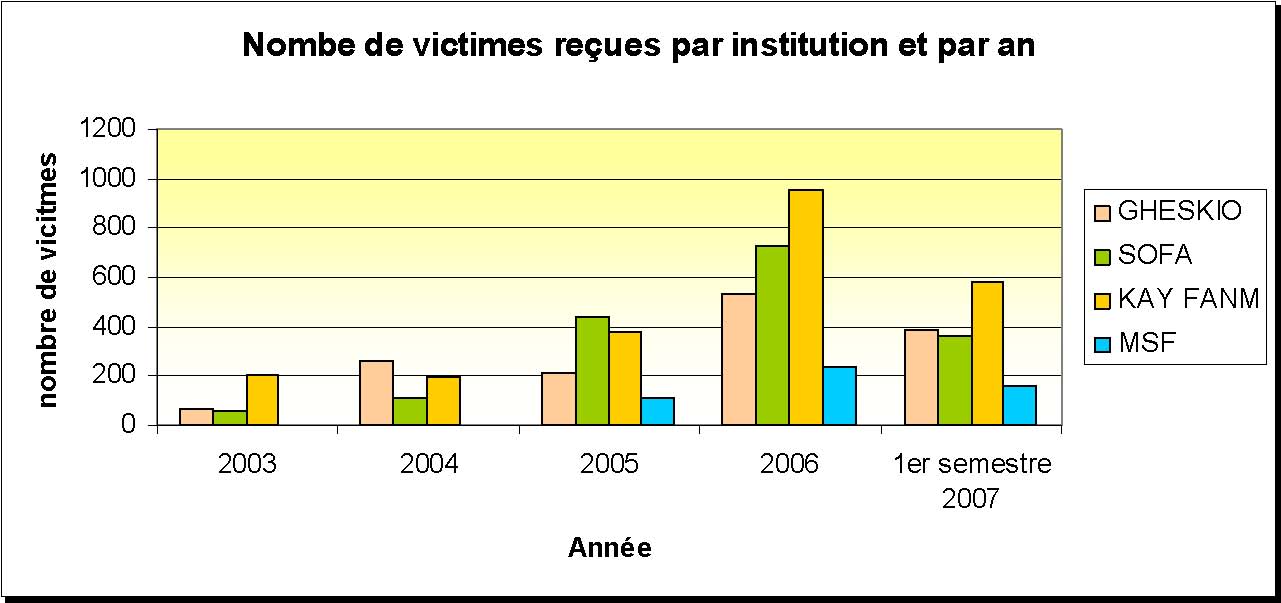 Источники: Доклады «Гескио», «Софа», «Кай Фанм» и МСФ-Ф.		Диаграмма 2		Разбивка дел по возрасту и по учреждению		Источники: Доклады МСФ-Ф, «Софа» и «Кай Фанм».		Таблица 2		Число полученных учреждением дел об изнасиловании в год		Источники: Доклады «Гескио», «Софа», «Кай Фанм» и МСФ-Ф.		Таблица 3		Число жертв индивидуального или группового изнасилования,
2003–2007 годы		Данные «Софа» и «Кай Фанм»		Источники: Доклады «Софа» и «Кай Фанм».		Примечание: Данные сведения взяты из документа УРАМЕЛ, ноябрь 2007 года.ПериодКоличество беременностей
в результате изнасилованияИюнь-декабрь 2005 года 5Январь-декабрь 2006 года12Январь-декабрь 2007 года11Январь-июнь 2008 года7БЗНБригады по защите несовершеннолетнихУПГАУправление по проведению гендерного анализаДНСРСБДокумент по национальной стратегии экономического роста и сокращение бедностиФОСРЕФФонд репродуктивного здоровья и семейного просвещенияГИДГаитянский институт детстваИСИГИнститут статистики и информатики ГаитиМСХПРСРМинистерство сельского хозяйства, природных ресурсов и сельского развитияМСДТМинистерство социальных дел и трудаМООНСГМиссия Организации Объединенных Наций по стабилизации в ГаитиМЮОБМинистерство юстиции и общественной безопасностиМДМСМинистерство по делам молодежи и спортаМЗДНМинистерство здравоохранения и по делам населенияЮНИФЕМФонд Организации Объединенных Наций для развития в интересах женщинУРАМЕЛОтдел исследований и медицинско-правовых мероприятийГодГескиоСофаКай ФанмМСФ/Ф2002 год58852003 год70622002004 год2611131982005 год2114403801092006 год5347269542372007 год389360585157ГодГескиоСофаКай ФанмМСФ-Ф2002 год582003 год7030132004 год26155462005 год211841571092006 год5341331552372007 год38981101157ГодКай ФанмКай ФанмСофаСофаИтогоГодИндивидуальное изнасилованиеГрупповое
 изнасилованиеИндивидуальное изнасилованиеИндивидуальное изнасилованиеГрупповое
 изнасилованиеИтого2003 год181211112432004 год2629393971012005 год4242144144132412006 год9439132132232882007 год5724797922182